成都信息工程大学成人高等教育预报名及考前辅导操作手册网上预报名电脑浏览器打开以下网址http://cuitybm.jxjy.chaoxing.com/xsbm/xsbm/toSign?id=188按顺序填写报名信息并阅读报名须知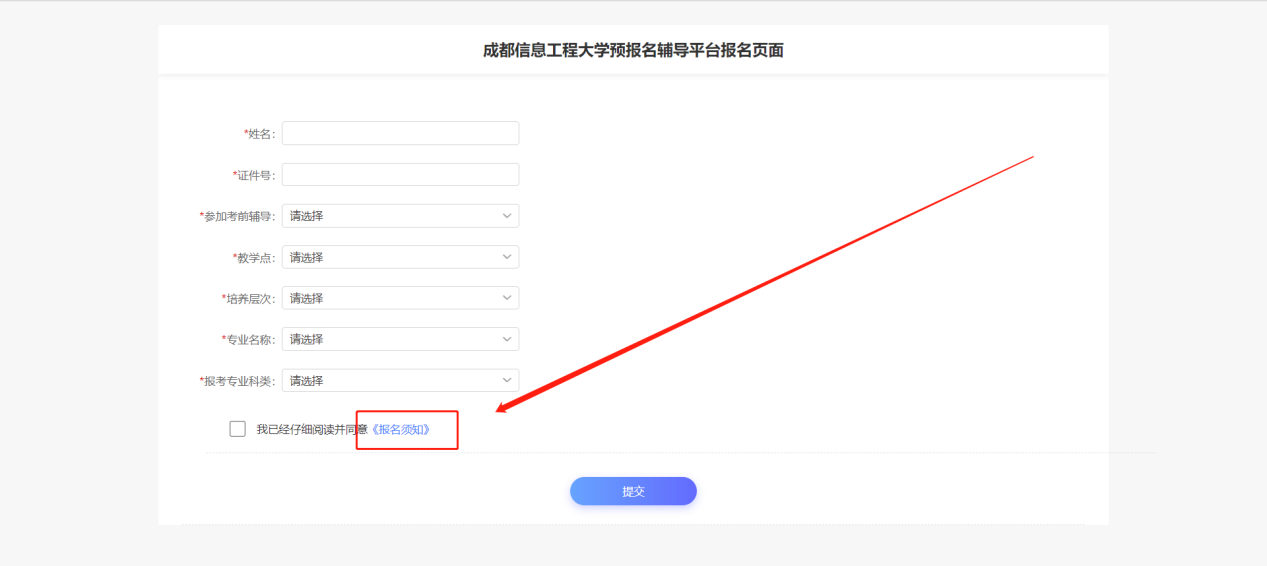 阅读完成后点击提交即可。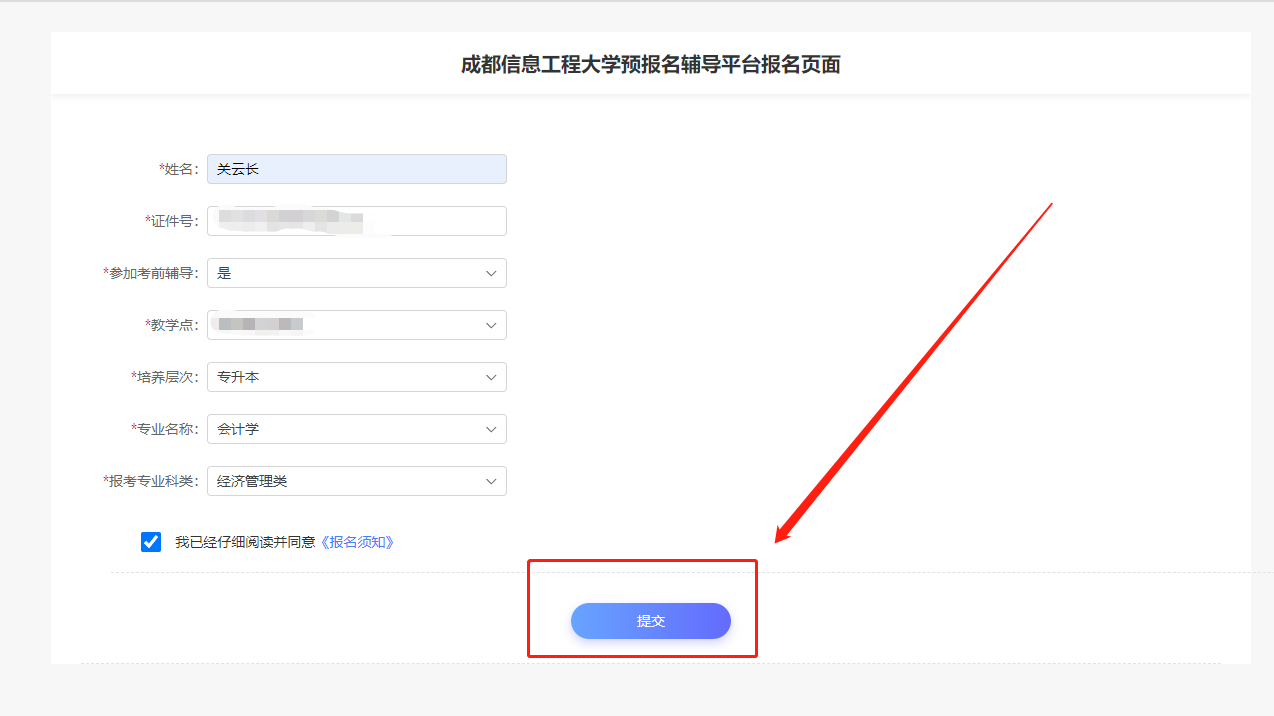 考前辅导操作（下载超星学习通APP）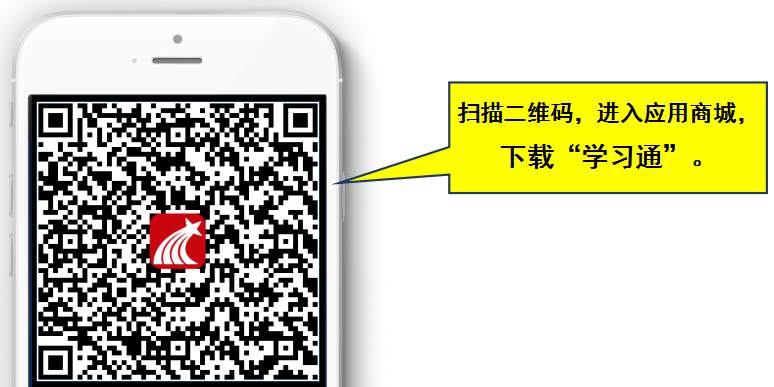 点击【我】-【登录/注册】-【其他登录方式】单位UC码填【218285】选择成都信息工程大学预报名辅导平台账号填身份证号，密码为edu@加身份证后六位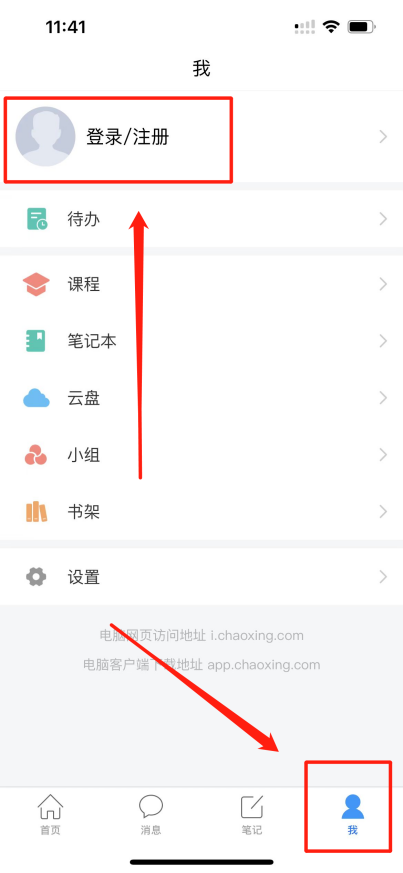 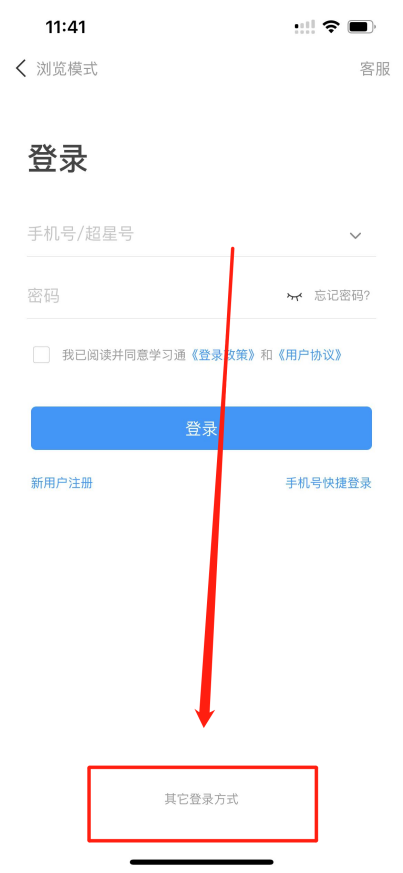 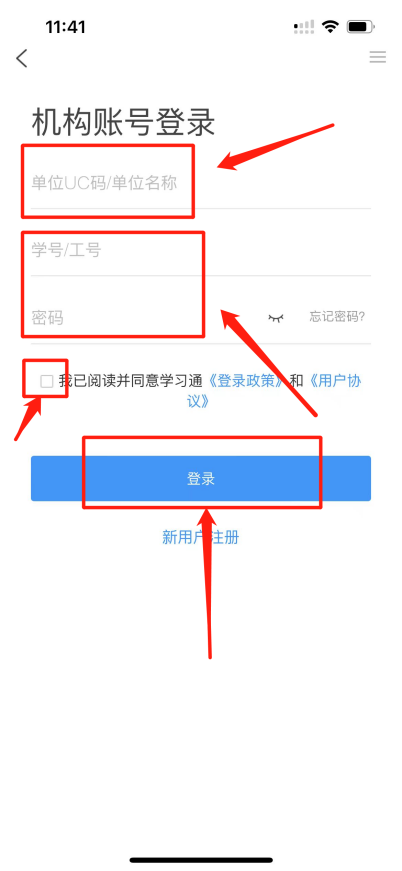 考前辅导学习登录进去跳过手机号绑定【备注：手机号一定要点击跳过】，点击【课程】即可进行学习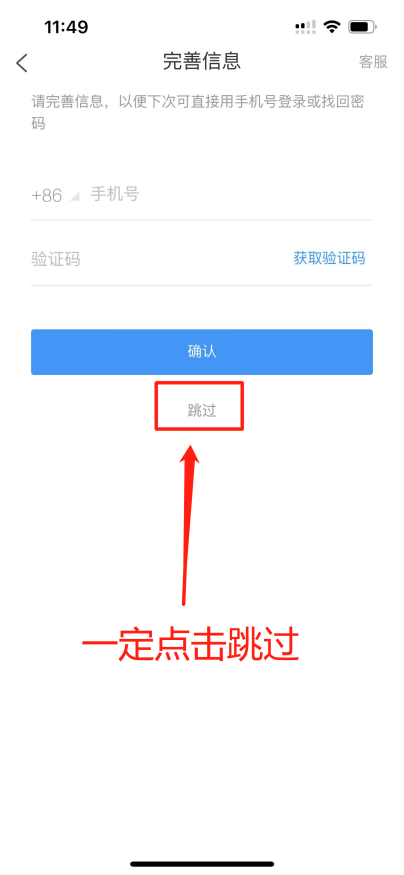 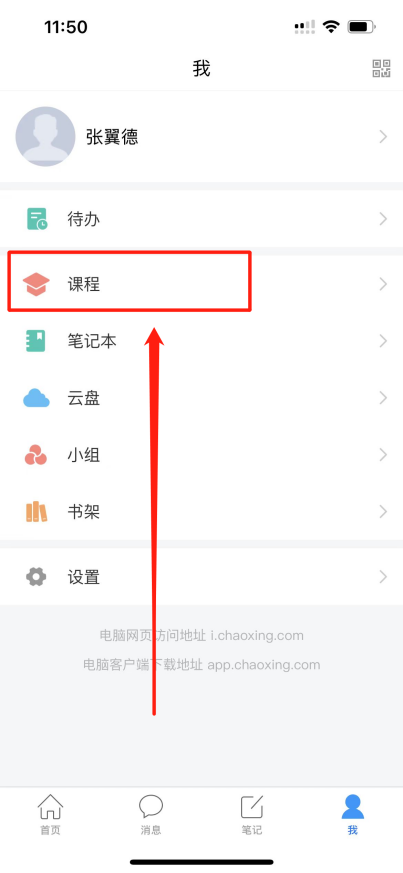 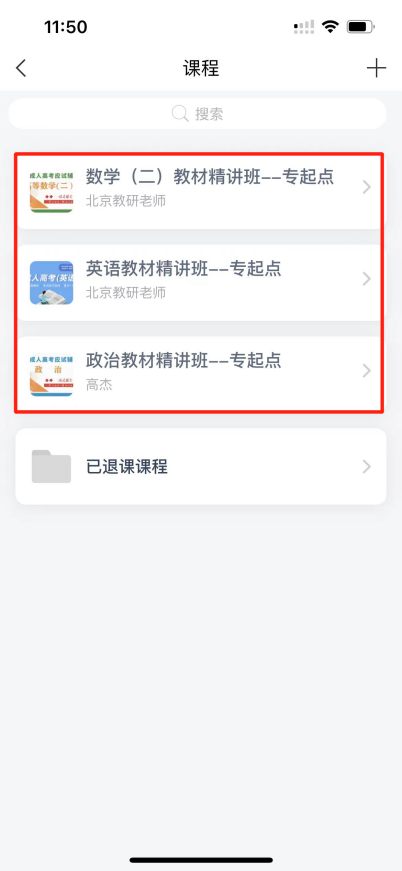 